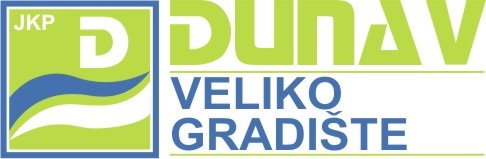 Наш број:  574/2020Датум: 25.03.2020. годинеЈКП „ДУНАВ ВЕЛИКО ГРАДИШТЕ“УЛ. СРЕМСКА БР. 112220 ВЕЛИКО ГРАДИШТЕКОНКУРСНА ДОКУМЕНТАЦИЈАЗА ЈАВНУ НАБАВКУ УСЛУГА –ИЗРАДА ПРОЈЕКТНЕ ДОКУМЕНТАЦИЈЕЈАВНА НАБАВКА МАЛЕ ВРЕДНОСТИЈАВНА НАБАВКА бр. 4-1/2020Март  2020. годинеНа основу чл. 39. и 61. Закона о јавним набавкама („Сл. гласник РС” бр. 124/2012, 14/2015 и 68/2015, у даљем тексту: Закон), чл. 6. Правилника о обавезним елементима конкурсне документације у поступцима јавних набавки и начину доказивања испуњености услова („Сл. гласник РС” бр. 86/2015 и 41/2019), Одлуке о покретању поступка јавне набавке 570/2020 од 25.03.2020. године, Решења о образовању комисије за јавну набавку 571/2020 од 25.03.2020. године, припремљена јеКОНКУРСНА ДОКУМЕНТАЦИЈАза јавну набавку мале вредностиИЗРАДА ПРОЈЕКТНЕ ДОКУМЕНТАЦИЈЕ ЈН бр. 4-1/2020Конкурсна документација садржи:Конкурсна документација има укупно 44 странеI  ОПШТИ ПОДАЦИ О ЈАВНОЈ НАБАВЦИ1.Подаци о наручиоцуНаручилац: ЈКП ,,Дунав Велико Градиште” Велико ГрадиштеАдреса: ул. Сремска бр. 1, 12220 Велико Градиште 	      Интернет страница: jkpdvg2@gmail.com, www.jkpdunav.com 2. Врста поступка јавне набавкеПредметна јавна набавка се спроводи у поступку јавне набавке мале вредности у складу са Законом и подзаконским актима којима се уређују јавне набавке 3. Предмет јавне набавкеПредмет јавне набавке бр. 4-1/2020 су услуге –Израда пројектне документације (идејни пројекат смањења губитака на водоводу):            ОРН- 71320000 –Услуге  техничког пројектовања4. Резервисана јавна набавка – НЕ5. Контакт лице Лице за контакт: Драган Миловановић, Мирослава Раденковић, Е -mail адреса: jkpdvg2@gmail.comII  ВРСТА, ТЕХНИЧКЕ КАРАКТЕРИСТИКЕ, КВАЛИТЕТ, КОЛИЧИНА И ОПИС УСЛУГА, НАЧИН СПРОВОЂЕЊА КОНТРОЛЕ И ОБЕЗБЕЂИВАЊА ГАРАНЦИЈЕ КВАЛИТЕТА, РОК ИЗВРШЕЊА И СЛ.ОПШТИ ДЕО Увод Израда идејног пројекта смањења губитака на водоводу (реконструкције водоводне мреже од азбест-цементних цеви и аутоматизације очитавања потрошње воде)на територији општине Велико Градиште односи се на насеље Велико Градиште и насеље Царевац где би се мењале азбесто цементне цеви, а део са заменом и аутоматизацијом очитавања водомера односи се на следећа насеља на територији општине Велико Градиште:Велико Градиште,Бели БагремПожежено, Кусиће,Триброде,Царевац,Средњево,Тополовник,Кумане, иКурјаче.Реч је, углавном, о замени азбест-цементних цеви на тим локацијама, савременим водоводним материјалима. Која ће се врста материјала као супститут азбест-цементу применити, одредиће пројектант, при чему ће се углавном користити пластика, изузетно, код већих пречника, ливено гвожђе (дуктил).Локације (улице) на којима ће се пројектовати реконструкција водоводних мрежа су углавном у урбаним деловима, односно насељеном сеоском месту, оптерећене разнородним инсталацијама, испод зелених, бетонских и/или асвалтних површина, које након рушења треба прописно вратити у првобитно стање, на такав начин да закрпљене површине могу исправно функционисати до коначне реконструкције истих. Постојеће стање водоснадбевања Велико Градиште са  насељима Бели Багрем, Пожежено и Кусиће се снабдева водом за пиће са изворишта „Јелак“, лоцираног у алувиону реке Пек. Насеље Царевац се самостално снадбева водом са изворишта „Царевац“ - бунаром изграђеним испод насеља у алувиону реке Пек. Извориште „Јелак“ има сопствени компензациони резервоар запремине 1.000 m3 и водотрњеве капацитета 500 m3 + 200 m3, док је код изворишта „Царевац“ диспозиција таква да се вода директно упумпава у цевну мрежу а да је на највишем делу насеља изграђен резервоар капацитета 150 m3Постојећа водоводна мрежа од АЦ цеви је грађена седамдесетих година прошлог века, дотрајала, и као такву је треба заменити материјалом добрих механичких својстава, који није штетан по људско здравље. Пречници водоводних мрежа крећу се од DN 50 до DN 200 mm . Мрежа је углавном дистрибутивног карактера, са прикљученим потрошачима дуж улица. Потрошачи су претежно индивидуална домаћинства и локали, али има и привредних субјеката. Постојећи прикључци су изведени од ПЕ цеви, ређе од челично-поцинкованих цеви. Пречник типског кућног прикључка је ø¾“, док се постојећи пречници прикључака крећу до максималних ø4“.  Законски оквир и постојећа документацијаПројекат израдити сходно актуелном закону о планирању и изградњи објеката и свим другим законима и прописима који су на снази, стандардима, нормативима и правилима струке за ту врсту објеката, односно радова. Уколико прописи нису усклађени са европским, или не постоје, применити прописе ЕУ.Пројекат израдити сходно постојећој планској и техничкој документацији инвеститора: „Генерални пројекат -  снабдевања водом насеља општине Велико Градиште до 2030. године“ који је израдио институт „Јарослав Черни“ 2008. године, као и постојећим Главним пројектима водоводних мрежа или Пројектима изведеног стања водоводних мрежа. На оним локацијама где нема пројеката нити довољно података о водоводној инсталацији и прикључцима, пројектант је у обавези да сам прикупи потребне податке на терену.Од локалних аката, пројекат ускладити са важећом Одлуком о водоснабдевању на територији општине Велико Градиште као и свим другим важећим локалним прописима од значаја за пројектовање (доступни на сајту Општине Велико Градиште и ЈКп Дунав Велико Градиште). Подлоге за пројектовање Обезбеђивање ажурираних геодетских подлога и њихова овера у РГЗ-у је обавеза пројектанта. Трошкови прибављања и овере потребних геодетских подлога за израду главних пројеката реконструкција водоводних мрежа на територији општине Велико Градиште такође падају на терет пројектанта.Пројектант је дужан да кроз геодетски снимак обезбеди: Катастарско-топографски ситуациони план у размери 1:1000 или 1:500, оверен од стране РГЗ, са приказаним границама катастарских парцела и бројевима суседних катастарских парцела у три штампана примерка и један ЦД са дигиталним приказом у dwg формату.  Инвеститор обезбеђује листове непокретности за парцеле дуж трасе цевовода, услове надлежних јавних предузећа за трасирање реконструисаних водова, као и урбанистичке подлоге, услове и решења, а на основу идејног решења које ће израдити пројектант. Пројектант даје потребну техничку подршку код прибављања услова, сагласности и дозвола. Обим и форма идејног пројектаИдејни пројекат израдити у законској форми, на основу пројектног задатка, закона, прописа, стандарда и норми квалитета, на основу прибављених геодетских подлога, извода из катастра подземних инсталација, података о постојећим објектима и стању водоснабдевања, рекогносцирања терена од стране пројектанта, прибављених услова и сагласности надлежних јавних предузећа, локацијских услова и података и захтева надлежних служби инвеститора._Предмет и циљ идејног пројектаПредмет израде идејног пројекта јесте реконструкција постојећих водоводних мрежа у урбаном делу насеља Велико Градиште и насеља Царевац, где је постојећа водоводна мрежа претежно изграђена од азбест-цементних водоводних цеви. Реконструкција водоводне мрежеПројектом решити технологију градње реконструисаних водоводних мрежа, како у смислу минималног нарушавања постојећег режима пешачког и колског саобраћаја, тако и у смислу обезбеђења несметаног обављања делатности водоснабдевања становништва и привреде у време извођења радова, те у смислу безбедности и здравља на раду радника на изградњи и учесника у саобраћају. Не повећавати без разлога број секторских и других затварача и арматура зарад технологије градње, а који неће имати оперативну функцију у фази експлоатације цевовода, већ пројектовати минимално потребан број истих. Технологију градње треба тако подесити да се приликом извођења радова не наруши квалитет воде у цевоводима и, као што је речено, обезбеде услови за несметано одвијање водоснабдевања.За потребе реконструкције водоводних мрежа пројектант треба да изврши адекватан хидраулички прорачун, којим ће доказати место реконструисане мреже у систему водоснабдевања насеља Велико Градиште и насеља Царевац.. Прорачун спровести адекватним програмом за моделирање водоводних мрежа. За прорачун усвојити норму потрошње воде сагласно литератури и препорукама. Хидраулички прорачун урадити за два стања: постојеће и будуће, а потом их упоредити у смислу ев. промене пречника цеви, а сходно препорукама из већ поменутог Генералног пројекта водоснабдевања. Сходно спроведеном хидрауличком прорачуну, димензионисати потребан водоводни материјал и фазонске комаде на потребан радни притисак. Приликом пројектовања и прорачуна, старати се о поштовању прописа о заштити од пожара и предвидети довољан број хидрантских места (нарочито у насељу Царевац). Пројектом предвидети повезивање реконструисаног цевовода у свим тачкама у којима је био повезан пре реконструкције (прикључци, бочне улице, крајње тачке цевовода и др.), осим ако се хидрауличким прорачуном не докаже да је неопходно другачије. Предвидети потпуно нове водоводне цеви, делове и арматуре, водоводна окна и по потреби водомерна склоништа, као и све остале објекте и опрему дуж трасе. Код пројектовања реконструкције водоводних прикључака, наручилац ће дати пројектанту интерне техничке услове за израду кућних прикључака у усменом или писменом облику, којих се треба придржавати. Предвидети квалитетне и здравствено исправне цеви и делове, производ реномираног произвођача, који задовољавају домаће и европске стандарде и могу се набавити на тржишту и касније, у фази одржавања. Пројектант је у обавези да у пројекту представи текстуално и графички постојеће стање мреже и прикључака на конкретној локацији. Постојеће прикључке такође треба пребројати и евидентирати у смислу постојећег стања текстуално и графички. Изузев саме водоводне мреже потребно је реконстриусати и све прикључке на јавни водовод на датој локацији – улици, и то на такав начин да се прикључак реконструише од споја са водоводном мрежом до водомерног склоништа. Неусловна водомерна склоништа такође треба реконструисати а сходно одредбама важеће Одлуке о водоснабдевању на територији општине Велико Градиште (непосредно иза регулационе линије, односно најдаље 2 метра иза исте). Пројектант ће одредити врсту водоводног материјала којим ће се заменити постојеће окитен или челично-поцинковане цеви на прикључцима, и ту ће преовладавати ППР водоводне цеви за радни притисак сходно хидрауличком прорачуну. Постојећи пречник реконструисаних прикључака не треба мењати.Пројектом решити проблем манипулације и одлагања азбест-цементног материјала у складу са класификацијом отпадног материјала, а у смислу заштите здравља људи и животне средине. Пројектна документација треба да садржи све техничко-технолошке целине уобичајене код такве врсте документације: техничке описе и другу текстуалну документацију, прорачуне и нумеричке податке (предрачунска вредност радова), графичке прилоге, детаље. Код израде предмера и предрачуна, исти тако израдити да у оквиру једног истог предмера буду посебно исказани подаци о реконструкцији водоводне мреже, а посебно о реконструкцији прикључака као и посебно о увођењу аутоматизације при очитавању водомера код корисника.Пројектна документација треба да садржи и следеће:Ажурне геодетске подлоге локације оверене у РГЗ-уПостојеће стање водоводне инсталације и прикључакаКатастар подземних инсталација тамо где исти постоји (обезбеђује наручилац)Услове за пројектовање и урбанистичко-техничке (локацијске) условеТехничко решење реконструкције водоводне мрежеТехничко решење реконструкције прикључакаРешење аутоматизације очитавања водомераПредрачунеОбјекте на мрежи и прикључцима Пројектну документацију испоручити у 3 истоветна папирна примерка и 1 примерак у дигиталном облику, и то у форми Идејног пројекта (ИДП), као и квалификовани електронски сертификат за потребе прибављања потребних дозвола. Форма пројеката треба да буде у складу са захтевима важећег Закона о планирању и изградњи објеката.ПОСЕБАН ДЕО         Постојећa азбестно-цементнa мрежа  у насељима Велико Градиште и Царевац коју је потребно реконструисати, у потпуности је амортизована и подложна хаваријама. Имајући у виду годину уградње (1970-тих година), реолошка својства азбест-цементног материјала, као и учесталост хаварија новијег датума које изазивају велику материјалну штету, доводе до краћих или дужих обустава водоснабдевања, ометају правилно функционисање градског саобраћаја и изазивају друге проблеме, дошло се до закључка да је неопходно интервенисати у смислу реконструкције, тј. замене дотрајале мреже. Предмет овог пројектног задатка је реконструкција водоводне мреже од азбест-цементног материјала  пречника од Ø 100 mm  - Ø 200 mmВелико Градиштедео улице Браће Буђони од В.Дугошевића  до укрштања са улицом Жике Поповића  Ø 100 mm  Л=340 м. Мрежа се налази у асфалтноој површини -коловозудео улице Хајдук Вељкове од улице Гробљанске до укрштања са улицом Пере Металца  Ø 125 mm  Л= 505 м. Мрежа се налази у асфалтноој површини -коловозудео локалног пута В.Градиште –Пожежено од гробља до водоизворишта  Ø 200 mm   Л= 730 м. Мрежа се налази у зеленој површини –банкинидео улице Албанске споменице од од гробља до аутобуске станице  Ø 200 mm   Л= 820 м. Мрежа се налази у асфалтној површини –тротоарудео улице Воје Богдановића од  Албанске споменице до предузећа Челик   Ø 200 mm  Л= 496 м. Мрежа се налази у асфалтној површини –тротоарудео улице Вељка Влаховића од  Воје Богдановића до водоторња   Ø 200 mm   Л= 210 м. Мрежа се налази у асфалтној површини –тротоарудео улице Столета Опанчара од  Албанске Споменице до водоторња   Ø 200 mm   Л= 520 м. Мрежа се налази у асфалтном коловозу + макадамском тротоарудео улице Виноградске од дома здравља до улице Саве Ковачевића   Ø 100 mm   Л= 480 м. Мрежа се налази у асфалтном коловозу + макадамском тротоарудео улице стари Бели Багрем од Ритске до Градиштанке   Ø 100 mm   Л= 342 м. Мрежа се налази у асфалтном коловозу + макадамском тротоарудео улице Саве Ковачевића од Првомајске до Николе Тесле   Ø 100 mm   Л= 180 м. Мрежа се налази у асфалтном коловозу + макадамском тротоарудео улице Николе Тесле од Саве Ковачевића до Лоле Рибара Ø 100 mm   Л= 330 м. Мрежа се налази у асфалтном коловозу + макадамском тротоарудео улице Лоле Рибара од Првомајске до Николе Тесле  Ø 100 mm         Л= 180 м. Мрежа се налази у асфалтном коловозу + макадамском тротоаруНасеље Царевацдео који иде кроз њиве у дужини од 1.200 метара, затим кроз улице Маршала Тита и Вељка Дугошевића у асвалтном коловозу + макадам у дужини од 762 метра - Ø 150 mm   део који иде кроз улицу Маршала Тита ка делу улице Бориса Кидрича у асвалтном коловозу + макадам у дужини од 170 метра - Ø 125 mm   део који иде кроз улицу Маршала Тита у асвалтном коловозу + макадам у дужини од 493 метра - Ø 100 mm   део који иде кроз улицу Бошка Вребалова у асвалтном коловозу + макадам у дужини од 458 метра - Ø 100 mm   део који иде кроз улицу Пролетерских бригада у асвалтном коловозу + макадам у дужини од 335 метра - Ø 100 mm   део који иде кроз улицу Бориса Кидрича у асвалтном коловозу + макадам у дужини од 256 метра - Ø 100 mm   део који иде кроз улицу Саве Ковачевића у асвалтном коловозу + макадам у дужини од 205 метра - Ø 100 mm   део који иде кроз улицу Саве Ковачевића у асвалтном коловозу + макадам у дужини од 366 метра - Ø 80 mm   део који иде кроз улицу Вељка Влаховића у асвалтном коловозу + макадам у дужини од 203 метра - Ø 80 mm   део који иде кроз улицу Партизанска у асвалтном коловозу + макадам у дужини од 436 метра - Ø 80 mm   део који иде кроз улицу Бориса Кидрича у асвалтном коловозу + макадам у дужини од 520 метра - Ø 80 mm   део који иде кроз улицу Бошка Вребалова у асвалтном коловозу + макадам у дужини од 234 метра - Ø 80 mm   део који иде кроз улицу Вељка Дугошевића у асвалтном коловозу + макадам у дужини од 48 метра - Ø 80 mm   део који иде кроз улицу Бошка Вребалова  у асвалтном коловозу + макадам у дужини од 393 метра - Ø 80 mm   део који иде кроз улицу Маршала Тита у асвалтном коловозу + макадам у дужини од 485 метра - Ø 80 mm   Уписане су укупне дужине и промери цеви по улицама у насељу, а по скици у прилогу.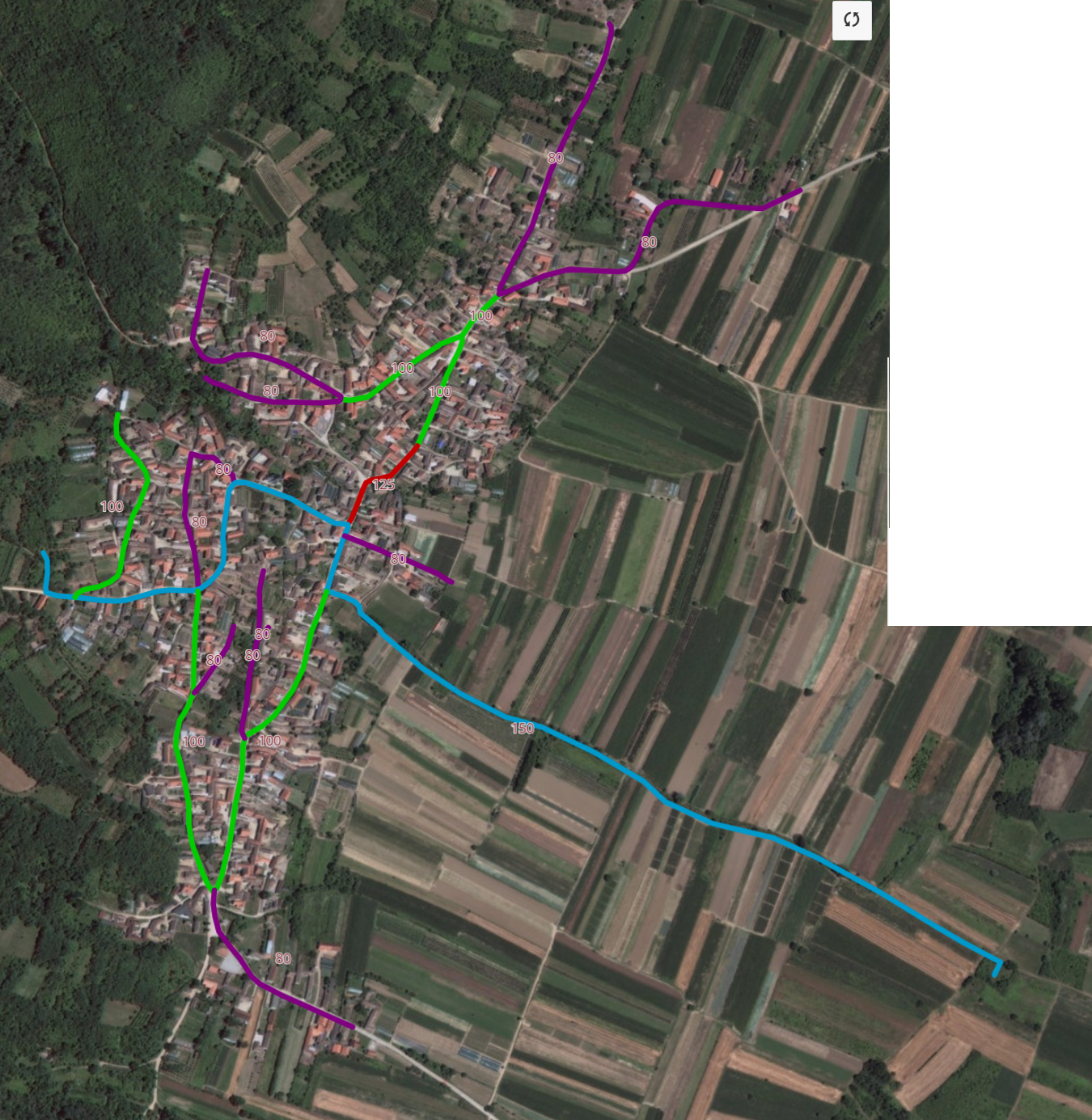  Цело насеље Царевац је урађено азбесто цементним цевима. Постојећи цевовод је на просечној дубини од 120 цм и требало би постојећом трасом вршити замену цеви на безбедној удаљености од постојећег цевовода како се исти не би оштетио приликом изградње новог и на тај начин да се прекине водоснабдевање насеља пре пуштања у рад новог цевовода. Тек по пуштању у рад новог цевовода предвидети вађење АЦ цеви и затрпавање целе трасе. Водити рачуна при пројектовању о чињеници да је АЦ мрежа дубље укопана него што би требало да буде постављена нова мрежа, те би то могло да узрокује потешкоће при вађењу постојеће мреже након изградње нове мреже.  Практично, пројектом предвидети реконструкцију азбестно-цементног цевовода са припадајућим прикључцима  и чвориштима, уз уградњу преградних затварача за такве случајеве, у водоводним окнима. Трасу реконструисаног цевовода предвидети на удаљености од постојеће водоводне мреже која ће обезбедити несметано извођење радова.        У циљу добијања што квалитетнијег објекта реконструисане  водоводне мреже, потребно је предвидети замену постојећег азбест-цементног материјала квалитетнијим материјалом, који испуњава, како санитарно-здравствене, тако и услове квалитета у функционалном смислу. Из тог разлога инвеститор се одлучио за цеви од ПЕХД тип 100,   називног притиска од најмање 10 бара, истог пречника као и постојећи цевовод, јер је то у складу са математичким моделом водоводне градске мреже и важећим Генералним пројектом - снабдевања водом насеља општине Велико Градиште до 2030. године“ који је израдио институт „Јарослав Черни“ 2008. године,         Пројектом реконструкције предвидети и реконструкцију постојећих шахтова предметних чворишта, или изградити нова ако то будућа траса захтева.  Предвидети уградњу нових водоводних арматура и фазонских комада дуж целе трасе која се реконструише, компатибилним са одабраном врстом цевног материјала, као и са будућим бочним цевоводима, водећи рачуна о компатибилности са материјалима на огранцима.         Пројектом предвидети начин монтаже за одабрану врсту цеви као и потребан материјал и предвидети трошкове изградње кроз предмер и предрачун радова.        Пројектом предвидети исти пречник цевовода као постојећи, уз услов да се провери храпавост и изврши поређење са пречницима предвиђеним Генералним пројектом -  снабдевања водом насеља општине Велико Градиште до 2030. године“ који је израдио институт „Јарослав Черни“ 2008. године,          Пројектом реконструкције предвидети да се током извођења радова на замени водоводне мреже, оставе максимално могуће погодности водоснабдевања околних потрошача, као што су уградња  секторских затварача итд.         Код пројектовања придржавати се стандарда, прописа и норматива као и правила струке за ову врсту радова.	Обавеза пројектанта је да учествује у свим активностима наручиоца приликом прибављања услова и сагласности за израду пројекта, локацијских услова и грађевинске дозволе, на тај начин што ће израдити потребне скице, идејна и друга техничка решења неопходна за прибављање услова, сагласности и потребних дозвола.	Податке о постојећим цевоводима и објектима дуж њих даће наручилац, али само у оној мери у којој се располаже истим подацима (ГИС). Све недостајуће податке прибавиће пројектант рекогнисцирањем терена, бочних секундара и прикључака дуж улица у којима се реконструишу водоводне мреже.	Пројектом обавезно евидентирати постојеће стање мреже и прикључака у графичком и текстуалном смислу у мери у којој је то објективно могуће.АУТОМАТИЗАЦИЈА ОЧИТАВАЊА ВОДОМЕРА КОД КОРИСНИКАСписак водомера по насељима где водоводима газдује и управља ЈКП Дунав Велико ГрадиштеУ циљу смањења губитака на водоводној мрежи у насељу Велико Градиште, као и у сеоским насељима где водоводом управља ЈКП „Дунав Велико Греадиште“ и где постоји водоводна мрежа, поред замене постојећег азбестно цементног цевовода, као и поред изградње водомерних склоништа (шахтова) непосредно иза регулационе линије корисника (најдаље до 2 м удаљености од исте) неопходно је и имплементирати систем за аутоматско очитавање водомера који би Инвеститору пружао тачне информације о производњи и потрошњи воде као и о другим стањима у самом систему цевовода који су релевантни за водоснабдевање. Потребно је предвидети софтверско решење које би омогућило благовремено, брзо и ефикасно прикупљање као и централизовану обраду података ради уношења у образац рачуна, као и које би давало редовне информације о сваком кориснику (водомерном месту) појединачно на недељном нивоу. Предвидети софтвер који омогућава подешавање аларма (у смислу искачућег прозора) у случају неуобичајено велике потрошње за једно мерно место преко унете просечне потрошње. У погледу водомера предвидети замену постојећих водомера и по потреби типску реконструкцију и изградњу водомерног склоништа где би се постојећи водомери заменили  водомерима који омогућавају аутоматско очитавање (односно уколико постоји могућност где би се на постојећи водомер монтирао појединачни део у смислу адаптера који подржава даљинско очитавање). По потреби предвидети демонтажу постојећег водомера и монтажу новог уз одређивање потребних делова, материјала и радова за сваки водомер, водећи рачуна о величини водомера / прикључка. У циљу смањења броја дивљих прикључака а у склопу превезивања на постојећу мрежу (у Царевцу на будућу новоизграђену) водомерно склониште (шахт) предвидети да се на сваком мерном месту изгради на прописаној удаљености од регулационе линије (непосредно иза – најдаље 2 метра) димензија 1 m x 1m x 1m са шахт поклопцем тежине 15kg.Основа за даљинско очитавање је адаптер следећег типа и карактеристика (не мање од тражених):WMBUS868868 MHz, wireless M-Bus adapterUređaj WMBUS868 je adapter namenjen za daljinsko očitavanje potrošnje vode - vodomera.  ADOWMBUS868 prikuplja informacija se vodomera induktivnim putem i prenosi podatke korišćenjem bežičnog, radijskog komunikacionog protokola u skladu sa wM-Bus i OMS standardom.Wireless M-Bus T1/T2 u skladu sa EN 13757-4Radna frekvencija 868 MHzDirektna montaža na vodomerInduktivni senzor za spregu sa vodomeromPodržava automatsku memoriju za dan očitavanjaUgrađen sat realnog vremenaJednosmerna komunikacijaWmBus – standardni tipWmBus - Tip AMedijum (hladna voda)Conf-konfiguracijaTrenutna vrednost ukupnog protokaTrenutna vrednost reverznog protokaTrenutni datum i vreme uređajaVrednost ukupnog protoka na dan očitavanjaDatum očitavanjaStatusi grešakaSati rada za veme stanja greške „magnetic tamper“Jačina prijemnog signalaWmBus – Tip BMedijum Conf- KonfiguracijaTrenutna vrednost ukupne zapremine Trenutna vrednost reverzne zapremineTrenutna vrednost protokaTrenutni datum i vreme uređajaVrednost ukupne zapremine na dan očitavanjaDatum očitavanjaStatusi grešakaSati rada za vreme stanja greške „magnetic tamper“Datum i vreme početka poslednje alarma curenjaDatum i vreme početka poslednjeg alarma pucanja ceviJačina prijemnog signalaWmBus – Tip CMedijum Conf- KonfiguracijaTrenutna vrednost ukupne zapremineTrenutna vrednost reverzne zapremine Trenmutna vednost protoka Trenutni datum i vreme uređaja Vrednost ukupne zapremine na dan očitavanjaDatum očitavanjaStatusi grešaka (Bit mapirani podatak)Sati rada za vreme stanja greške „magnetic tamper“Datum i vreme početka poslednjeg alarma curenja Datum i vreme početka poslednjeg alarma pucanja ceviVrednos ukupne zapremine memorija 4, najstariji zapisDatum očitavanja najstarijeg zapisa „load profile“ logeraSpacing valueVrednost ukupne zapremine memorija vise od 10 zapisaJačina prijemnog signala Код аутоматизације очитавања предвидети две варијанте:Варијанта 1:	Даљинско очитавање помоћу ручног терминала	МодемСа следећим техничким карактеристикама:Блутут: OEM Фвреквениција : 868MhzИзлазна снага предајника: 13dBmБрзина преноса података: 9.6kbpsМодулација: 2FSKАнтена : СпољашњаДомет: oko 1000m у слободном просторуНапајање: Пуњива LiION батерија 3.7V, 1200mAhРучни терминал Са следећим карактеристикама:Димензија: 156.9x75.6x25.8mm (6.1x2.9x1.1 in)Тежина: 340g (11.9oz) са 4,000mAh батеријомРадна температура: -20°C to 60°C (-4°F to 140°F)Отпорност на кишу: ИП65 протоколБатерија: 4,000mAh Li-ion (14.8Wh)Опеартивни сиситем: Windows Embedded Handheld 6.5 Professional Процесор: TI - Cortex A8 Processor @ 1GhzМеморија:  512MB RAM, ROM: 1GB NAND Flash ROM
са могућношћу коришћења микро СД картице Дисплеј: 3.5 in, 480 x 640 pixel (VGA) TFT-LCD,
backlight (600NITs), Daylight readable,
Wide viewing angle, Resistive touchСтандарадна комуникација: Full speed USB 2.0 from either cradle or USB sync cableКамера интегрисана: 5 МП са ЛЕД ФлашТастатура: Numeric (27 key) or QWERTY (45 Key) with backlightWireless WAN: UMTS Frequencies: 800, 900, 1900, 2100Mhz
GSM/GPRS Frequencies: 850, 900, 1800, 1900Mhz
Technology Class UMTS: 3.9G HSPA+
Antenna: InternalWireless LAN :  IEEE 802.11 a/b/g/n Data rates: up to 72.2 Mbps
Operating channels: 1 to 13 (2.4Ghz & 5Ghz)
Regulatory compliance: As per IEEE 802.11n
Security: WEP / WPA / WPA2 and more
Authentication: PEAP/MS-CHAPv2, EAP-TLSWireless PAN
Integrated Bluetooth Class II, Ver.2.1+EDR
Operating channels: 0 to 78 (2402-2480 Mhz)
Data Rates: 1, 2, 3 MbpsГПС:
12 channel integrated GPS: assisted via WAN carrier:
accuracy within 3m, Stand-alone GPS availableИнтегрисани БАР КОД Скенер: 1D Laser Scanner: supprting all 1D standard
symbology & Postal code
2D Imager Scanner: supporting all 1D/2D
standard Symbology including GS1 DatabarДодаци: стандардни додаци: AC/DC power adaptor &
country plug, Stylus pen & tether, Hand strap, Battery,
LCD protection film, USB sync cable.
Optional accessories: Single-slot cradle,
Single-slot ethernet cradle, 4-slot Cradle,
4-slot Battery ChargerМагнетна антена за кров аутомобила (за даљинско очитавање водомера)– 1 комСофтвер Карактеристике:Очитавање вредности директоног токаОчитавање вредности протока у обрнутом смеруДатуми време очитавањаБрој уређајаИме и презиме корисникаАдреса корисникаНапомена о корсиникуШифра потрошачаАларм за истрошеност батеријеИндикација да је стао водомерИндикатор о напуњености батеријеИндикатор јачине сигнала очитаног уређајаОчитавање стања на задати датумМогућност коришћења опреме сиситема даљинског очитавања и за водомере који нису припремљени за даљинско очитавање (ручни унос потрошње у ручни терминал)За водомере који имају ручно уписану потрошњу потребно је да су посебно означени у бази.Могућност коришћења опреме система даљинског за мапирање мерних места на терену (мапирање позиције водомера са електроником за даљинско очитавање)После уградње водомера Извршиоц је дужан да провери функционисање система за даљинско очитавање водомера и да га преда уз Записник о коришћењу система.Вентили са даљинским управљањемРади специфичних ситуација на терену потребна је набавка вентила са даљинским управљањем са следећим техничим карактеристикама;Радијска кумуникација (868 МХз) – бежично управљањеТип Вентила - Кугласти вентилПотпуно отварање и затварање радио вентилаДелимично отаварање и затварање радио вентила (процентуално отварање и затварање)Дневно месечни и годишњи лимити потрошњеПрограмски мод отварања и затварања (више од 20 могућих  програма за отарање или затварање на одређени датум или након одређеног лимита)Аларм магнетне саботажеАларм отварања уређајаАларм ниске напуњености батеријеАутокалибрација вентила (са могућношћу подешавања термина аутокалибрације)Могућност коришћења опреме система даљинског очитавања и за радио вентиле.ВАРИЈАНТА 2.Аутоматско даљинско очитавање помоћу Gateway GSM WMBUSKarakteristike vodomera pripremljenih za daljinsko ocitavanje Kucna varijanta.(DN15-DN40)Promer DN 15-DN40 H, Qn 2.5 m3Propelerski mokri tip - višemlazni za hladnu voduVodomeri treba da su  pripremljeni za buduće induktivno (bez kabla) automatsko/daljinsko očitavanje – savremeni način očitavanja bez rid relejaNa pripremljene vodomere za daljinsko očitavanje radio modul treba montirati bez skidanja istih sa mreže. Treba da postoji mogućnost vodomera da se buduća elektronika za daljinsko očitavanje montira na staklo vodomera sa dva vijka bez skidanja vodomera sa mreze Adaptacija vodomera za daljinsko očitavanje mora da bude jednostavna bez suvišnih menjanja mehanizma.Kućište od mesingaMetrološka klasa minimum B ili R80 po MID standarduPritisak do 16 barTemperatura vode do +30 C (za hladnu vodu)Vodomeri se isporučuju sa holenderima, zaptivačima i navrtkamaNa tijelu ili drugim delovima vodomera treba da su vidno označene sledeće karakteristike :Službena oznaka tipa vodomera treba da bude na maski (ploča mehanizma) u samom vodomeru Oznaku nominalnog protoka QNOznaku nazivnog pritiska PN (PN16)Oznaku montaže vodomera horizontalna ili vertikalnaBroj vodomera treba da bude na vodomeru odozgo, tj u ravni paralelnoj sa ravni brojčanika i mora biti mehanički utisnut na telu zatvaračaСпецификација уређаја који су потребни у тендеру:Водомери кућни типРадио модул за даљинско очитавањеGateway GSM wmbus (опрема за даљинско очитавање)Ручни терминалМодем за очитавање радио модулаРадио вентилИстовремено требало би монтирати централне водомере који омогућавају аутоматско прикупљање и евидентирање податакаНасеље Велико Градиште2500 водомера за замену или за монтирање адаптера за даљинско очитавање за физичка лица величине 3/4“270 водомера правна лица (250 водомера ¾“, 10 водомера 5/4“ и 10 водомера 2“)90 водомера зграде (50 величина 5/4“ , 20 водомера величине 6/4“ и 20 водомера величине 2“)Бели Багрем 330 водомера величине ¾“ и 10 водомера од 5/4“ и 5 водомера од 2“40 водомера величине 2“ на хидрантима у граду и по већим правним лицима у сеоским насељимаУКУПНО: 3.080 ВОДОМЕРА ВЕЛИЧИНЕ 3/4“70 ВОДОМЕРА ВЕЛИЧИНЕ 5/4“20 ВОДОМЕРА ВЕЛИЧИНЕ 6/4“75 ВОДОМЕРА ВЕЛИЧИНЕ 2“Сеоска насеља:Кусиће 200 водомера ¾“Пожежено 200 водомера ¾“Кумане 135 водомера ¾“Царевац 330 водомера 3/4“Триброде 185 водомера ¾“Средњево 215 водомера ¾“Курјаче 70 водомера ¾“Тополовник 350 водомера ¾“УКУПНО 1.685 ВОДОМЕРА ВЕЛИЧИНЕ ¾“Укупно:- 3/4“ – 4.765 водомера - 5/4“ - 70 водомера - 6/4“ - 20 водомера  - 2“ - 75 водомера Процењена вредност јавне набавке је 1.000.000,00 динара без  ПДВ-аIII  ТЕХНИЧКА ДОКУМЕНТАЦИЈА И ПЛАНОВИНаручилац не поседује техничку документацију и планове.IV  УСЛОВИ ЗА УЧЕШЋЕ У ПОСТУПКУ ЈАВНЕ НАБАВКЕ ИЗ ЧЛ. 75. И 76. ЗАКОНА И УПУТСТВО КАКО СЕ ДОКАЗУЈЕ ИСПУЊЕНОСТ ТИХ УСЛОВАОБАВЕЗНИ УСЛОВИ	Право на учешће у поступку предметне јавне набавке има понуђач који испуњава обавезне услове за учешће, дефинисане чланом 75. ЗЈН, а испуњеност обавезних услова за учешће у поступку предметне јавне набавке, понуђач доказује на начин дефинисан у следећој табели, и то:ДОДАТНИ УСЛОВИ	Понуђач који учествује у поступку предметне јавне набавке мора испунити додатне услове за учешће у поступку јавне набавке, дефинисане овом конкурсном документацијом,а испуњеност додатних услова понуђач доказује на начин дефинисан у наредној табели, и то:УПУТСТВО КАКО СЕ ДОКАЗУЈЕ ИСПУЊЕНОСТ УСЛОВАИспуњеност обавезних услова за учешће у поступку предметне јавне набавке, наведних у табеларном приказу обавезних услова под редним бројем 1, 2, 3. и 4. и додатних услова за учешће у поступку предметне јавне набавке, наведних у табеларном приказу додатних услова под редним бројем 4., у складу са чл. 77. ст. 4. ЗЈН, понуђач доказује достављањем ИЗЈАВЕ (Образац 5. у поглављу VI ове конкурсне документације), којом под пуном материјалном и кривичном одговорношћу потврђује да испуњава услове за учешће у поступку јавне набавке из чл. 75. ст. 1. тач. 1) до 4), чл. 75. ст. 2. и чл. 76. ЗЈН, дефинисане овом конкурсном документацијом. Уколико понуђач подноси понуду са подизвођачем, у складу са чланом 80. ЗЈН, подизвођач мора да испуњава обавезне услове из члана 75. став 1. тач. 1) до 4) ЗЈН. У том случају понуђач је дужан да за подизвођача достави ИЗЈАВУ подизвођача (Образац 6. у поглављу VI ове конкурсне документације), потписану од стране овлашћеног лица подизвођача и оверену печатом. Уколико понуду подноси група понуђача, сваки понуђач из групе понуђача мора да испуни обавезне услове из члана 75. став 1. тач. 1) до 4) ЗЈН, а додатне услове испуњавају заједно. У том случају ИЗЈАВА (Образац 5. у поглављу VI ове конкурсне документације), мора бити потписана од стране овлашћеног лица сваког понуђача из групе понуђача и оверена печатом. Понуђач је дужан да без одлагања писмено обавести наручиоца о било којој промени у вези са испуњеношћу услова из поступка јавне набавке, која наступи до доношења одлуке, односно закључења уговора, односно током важења уговора о јавној набавци и да је документује на прописани начин.Наручилац пре доношења одлуке о додели уговора може да од понуђача, чија је понуда оцењена као најповољнија, затражи да достави копију захтеваних доказа о испуњености услова, а може и да затражи на  увид оригинал или оверену копију свих или појединих доказа. Ако понуђач у остављеном, примереном року, који не може бити краћи од пет дана, не достави тражене доказе, наручилац ће његову понуду одбити као неприхватљиву. Докази које ће наручилац захтевати су:ОБАВЕЗНИ УСЛОВИЧл. 75. ст. 1. тач. 1) ЗЈН, услов под редним бројем 1. наведен у табеларном приказу обавезних услова – Доказ: Правна лица: Извод из регистра Агенције за привредне регистре, односно извод из регистра надлежног привредног суда; Предузетници: Извод из регистра Агенције за привредне регистре, односно извод из одговарајућег регистра.Чл. 75. ст. 1. тач. 2) ЗЈН, услов под редним бројем 2. наведен у табеларном приказу обавезних услова – Доказ:Правна лица: 1) Извод из казнене евиденције, односно уверењe основног суда на чијем подручју се налази седиште домаћег правног лица, односно седиште представништва или огранка страног правног лица, којим се потврђује да правно лице није осуђивано за кривична дела против привреде, кривична дела против животне средине, кривично дело примања или давања мита, кривично дело преваре. Напомена: Уколико уверење Основног суда не обухвата податке из казнене евиденције за кривична дела која су у надлежности редовног кривичног одељења Вишег суда, потребно је поред уверења Основног суда доставити И УВЕРЕЊЕ ВИШЕГ СУДА на чијем подручју је седиште домаћег правног лица, односно седиште представништва или огранка страног правног лица, којом се потврђује да правно лице није осуђивано за кривична дела против привреде и кривично дело примања мита; 2) Извод из казнене евиденције Посебног одељења за организовани криминал Вишег суда у Београду, којим се потврђује да правно лице није осуђивано за неко од кривичних дела организованог криминала; 3) Извод из казнене евиденције, односно уверење надлежне полицијске управе МУП-а, којим се потврђује да законски заступник понуђача није осуђиван за кривична дела против привреде, кривична дела против животне средине, кривично дело примања или давања мита, кривично дело преваре и неко од кривичних дела организованог криминала (захтев се може поднети према месту рођења или према месту пребивалишта законског заступника). Уколико понуђач има више законских заступника дужан је да достави доказ за сваког од њих. Предузетници и физичка лица: Извод из казнене евиденције, односно уверење надлежне полицијске управе МУП-а, којим се потврђује да није осуђиван за неко од кривичних дела као члан организоване криминалне групе, да није осуђиван за кривична дела против привреде, кривична дела против животне средине, кривично дело примања или давања мита, кривично дело преваре (захтев се може поднети према месту рођења или према месту пребивалишта).Докази не могу бити старији од два месеца пре отварања понуда.Чл. 75. ст. 1. тач. 4) ЗЈН, услов под редним бројем 3. наведен у табеларном приказу обавезних услова  - Доказ: Уверење Пореске управе Министарства финансија да је измирио доспеле порезе и доприносе и уверење надлежне управе локалне самоуправе да је измирио обавезе по основу изворних локалних јавних прихода или потврду надлежног органа да се понуђач налази у поступку приватизације. Докази не могу бити старији од два месеца пре отварања понуда.ДОДАТНИ УСЛОВИДа располаже довољном техничком опремљеношћуКадровски капацитет, услов под редним бројем 4. наведен у табеларном приказу додатних услова –да има запосленoг на неодређено или одређено време или ангажован за обављање привремених и повремених послова или ангажован по уговору о делу или о допунском раду код понуђача или учесника у заједничкој понуди или другом облику ангажовања у складу са позитивним законским прописима;Минимум 1 (један) одговорни пројектант саобраћајница са лиценцом број 310  или 311 или 314 или 315 Доказ:Испуњеност додатних услова за учешће у поступку предметне јавне набавке, у складу са чл. 76. Закона, понуђач доказује достављањем:- одговарајућег М обрасца за раднике у радном односу (неодређено или на одређено време)- уговор о другом облику радног ангажовања- копија лиценце са важећом потврдом  Инжењерске комореПонуђачи који су регистровани у Регистру понуђача који води Агенција за привредне регистре не достављају доказе о испуњености услова из члана 75. ст. 1. тач. 1) до 4) ЗЈН, сходно чл. 78. ЗЈН.Понуђач није дужан да доставља доказе који су јавно доступни на интернет страницама надлежних органа, и то: Извод из регистра Агенције за привредне регистре, доказ из члана 75. став 1. тачка 1) ЗЈН понуђачи који су регистровани у регистру који води Агенција за привредне регистре не морају да доставе, јер је јавно доступан на интернет страници Агенције за привредне регистре - www. apr.gov.rsУколико је доказ о испуњености услова електронски документ, понуђач доставља копију електронског документа у писаном облику, у складу са законом којим се уређује електронски документ.Ако се у држави у којој понуђач има седиште не издају тражени докази, понуђач може, уместо доказа, приложити своју писану изјаву, дату под кривичном и материјалном одговорношћу оверену пред судским или управним органом, јавним бележником или другим надлежним органом те државе.Ако понуђач има седиште у другој држави, наручилац може да провери да ли су документи којима понуђач доказује испуњеност тражених услова издати од стране надлежних органа те државе.V  КРИТЕРИЈУМ ЗА ИЗБОР НАЈПОВОЉНИЈЕ ПОНУДЕ1. Критеријум за доделу уговораИзбор најповољније понуде ће се извршити применом критеријума „Најнижа понуђена цена“. 	Најнижа понуђена цена за планирану потрошњу.2. Елементи критеријума, односно начин, на основу којих ће наручилац извршити доделу уговора у ситуацији када постоје две или више понуда са једнаким бројем пондера или истом понуђеном ценом Уколико две или више понуда имају исту најнижу понуђену цену, наручилац ће уговор доделити понуђачу који буде извучен путем жреба. Наручилац ће писмено обавестити све понуђаче који су поднели понуде о датуму када ће се одржати извлачење путем жреба. Жребом ће бити обухваћене само оне понуде које имају једнаку најнижу понуђену цену. Извлачење путем жреба наручилац ће извршити јавно, у присуству понуђача, и то тако што ће називе понуђача исписати на одвојеним папирима, који су исте величине и боје, те ће све те папире ставити у провидну кутију одакле ће извући само један папир. Понуђачу чији назив буде на извученом папиру ће бити додељен уговор. Понуђачима који не присуствују овом поступку, наручилац ће доставити записник извлачења путем жреба.VI  ОБРАСЦИ КОЈИ ЧИНЕ САСТАВНИ ДЕО ПОНУДЕСаставни део понуде чине следећи обрасци:1) Образац понуде (Образац 1);2) Образац структуре понуђене цене, са упутством како да се попуни (Образац 2);3) Образац трошкова припреме понуде (Образац 3);4) Образац изјаве о независној понуди (Образац 4);5) Образац изјаве понуђача о испуњености услова за учешће у поступку јавне набавке - чл.75. и 76. ЗЈН, наведених овом конкурсном документацијом (Образац 5);6) Образац изјаве подизвођача о испуњености услова за учешће у поступку јавне набавке –чл. 75. ЗЈН, наведених овом конкурсном документацијом (Образац 6). (ОБРАЗАЦ 1)ОБРАЗАЦ ПОНУДЕПонуда бр. ____________ од _________2020. године,  за јавну набавку услуга Израда пројектне документације ЈН бр. 4-1/20201)ОПШТИ ПОДАЦИ О ПОНУЂАЧУ2) ПОНУДУ ПОДНОСИ: Напомена: заокружити начин подношења понуде и уписати податке о подизвођачу, уколико се понуда подноси са подизвођачем, односно податке о свим учесницима заједничке понуде, уколико понуду подноси група понуђача3) ПОДАЦИ О ПОДИЗВОЂАЧУ Напомена:Табелу „Подаци о подизвођачу“ попуњавају само они понуђачи који подносе  понуду са подизвођачем, а уколико има већи број подизвођача од места предвиђених у табели, потребно је да се наведени образац копира у довољном броју примерака, да се попуни и достави за сваког подизвођача.ПОДАЦИ О УЧЕСНИКУ  У ЗАЈЕДНИЧКОЈ ПОНУДИНапомена:Табелу „Подаци о учеснику у заједничкој понуди“ попуњавају само они понуђачи који подносе заједничку понуду, а уколико има већи број учесника у заједничкој понуди од места предвиђених у табели, потребно је да се наведени образац копира у довољном броју примерака, да се попуни и достави за сваког понуђача који је учесник у заједничкој понуди.ОПИС ПРЕДМЕТА НАБАВКЕ–Израда пројектне документације, ЈН бр. 4-1/2020Датум 					              Понуђач_____________________________			________________________________Напомене:Образац понуде понуђач мора да попуни, овери печатом и потпише, чиме потврђује да су тачни подаци који су у обрасцу понуде наведени.Уколико понуђачи подносе заједничку понуду, група понуђача може да се определи да образац понуде потписују и печатом оверавају сви понуђачи из групе понуђача или група понуђача може да одреди једног понуђача из групе који ће попунити, потписати образац понуде. (ОБРАЗАЦ 2)ОБРАЗАЦ СТРУКТУРЕ ЦЕНЕса упуством како да се попуниУпутство за попуњавање: потребно је да понуђач попуни све ставке овог обрасца.Датум:                                                                                                          Потпис понуђача____________                                                                                   _____________________Напомене:Образац  понуђач мора да попуни и потпише, чиме потврђује да су тачни подаци који су у обрасцу наведени. Уколико понуђачи подносе заједничку понуду, група понуђача може да се определи да образац  потписују  сви понуђачи из групе понуђача или група понуђача може да одреди једног понуђача из групе који ће попунити, потписати образац.(ОБРАЗАЦ 3)ОБРАЗАЦ ТРОШКОВА ПРИПРЕМЕ ПОНУДЕ	У складу са чланом 88.став 1. ЗЈН, понуђач _________________________________________ [навести назив понуђача], доставља укупан износ и структуру трошкова припремања понуде, како следи у табели:Трошкове припреме и подношења понуде сноси искључиво понуђач и не може тражити од наручиоца накнаду трошкова.Ако је поступак јавне набавке обустављен из разлога који су на страни наручиоца, наручилац је дужан да понуђачу надокнади трошкове израде узорка или модела, ако су израђени у складу са техничким спецификацијама наручиоца и трошкове прибављања средства обезбеђења, под условом да је понуђач тражио накнаду тих трошкова у својој понуди.Напомена: достављање овог обрасца није обавезно.(ОБРАЗАЦ 4)ОБРАЗАЦ ИЗЈАВЕ О НЕЗАВИСНОЈ ПОНУДИУ складу са чланом 26. ЗЈН, _______________________________________________ ____________,(Назив понуђача) даје: ИЗЈАВУ О НЕЗАВИСНОЈ ПОНУДИ	Под пуном материјалном и кривичном одговорношћу потврђујем да сам понуду у поступку јавне набавке Израда пројектне документације бр. 4-1/2020, поднео независно, без договора са другим понуђачима или заинтересованим лицима.Напомена: у случају постојања основане сумње у истинитост изјаве о независној понуди, наручулац ће одмах обавестити организацију надлежну за заштиту конкуренције.Организација надлежна за заштиту конкуренције, може понуђачу, односно заинтересованом лицу изрећи меру забране учешћа у поступку јавне набавке ако утврди да је понуђач, односно заинтересовано лице повредило конкуренцију у поступку јавне набавке у смислу ЗЈН којим се уређује заштита конкуренције. Мера забране учешћа у поступку јавне набавке може трајати до две године. Повреда конкуренције представља негативну референцу, у смислу члана 82. став 1. тачка 2) ЗЈН.Уколико понуду подноси група понуђача, Изјава мора бити потписана од стране овлашћеног лица сваког понуђача из групе понуђача (ОБРАЗАЦ 5)ОБРАЗАЦ ИЗЈАВЕ ПОНУЂАЧА  О ИСПУЊЕНОСТИ ОБАВЕЗНИХ И ДОДАТНИХ УСЛОВА ЗА УЧЕШЋЕ У ПОСТУПКУ ЈАВНЕ НАБАВКЕ -  ЧЛ. 75. И 76. ЗЈНПод пуном материјалном и кривичном одговорношћу, као заступник понуђача, дајем следећу				И З Ј А В УПонуђач _____________________________________________[навести назив понуђача]у поступку јавне набавке Израда пројектне документације, бр. 4-1/2020, испуњава све услове из чл. 75. и 76. ЗЈН, односно услове дефинисане конкурсном документацијом за предметну јавну набавку, и то:Понуђач је регистрован код надлежног органа, односно уписан у одговарајући регистар (чл. 75. ст. 1. тач. 1) ЗЈН);Понуђач и његов законски заступник нису осуђивани за неко од кривичних дела као члан организоване криминалне групе, да нису осуђивани за кривична дела против привреде, кривична дела против животне средине, кривично дело примања или давања мита, кривично дело преваре(чл. 75. ст. 1. тач. 2) ЗЈН);Понуђач је измирио доспеле порезе, доприносе и друге јавне дажбине у складу са прописима Републике Србије (или стране државе када има седиште на њеној територији) (чл. 75. ст. 1. тач. 4) ЗЈН);Понуђач је поштовао обавезе које произлазе из важећих прописа о заштити на раду, запошљавању и условима рада, заштити животне средине и нема забрану обављања делатности која је на снази у време подношења понуде за предметну јавну набавку (чл. 75. ст. 2. ЗЈН);Понуђач испуњава додатне услове:Има одговарајући кадровски капацитет:- запослене на неодређено или одређено време или ангажоване за обављање привремених и повремених послова или ангажовани по уговору о делу или о допунском раду код понуђача или учесника у заједничкој понуди или другом облику ангажовања у складу са позитивним законским прописима;-Минимум 1 (један) одговорни пројектант са лиценцом број 310 или 311 или 314 или 315     број лиценце______________и број пројектаната______________)_________________________________________________________________________(навести име презиме, основ ангажовања)Место:_____________                                                            Понуђач:Датум:_____________                                              _____________________Напомена:Уколико понуду подноси група понуђача, Изјава мора бити потписана од стране овлашћеног лица сваког понуђача из групе понуђача, на који начин сваки понуђач из групе понуђача изјављује да испуњава обавезне услове из члана 75. став 1. тач. 1) до 4) ЗЈН, а да додатне услове испуњавају заједно. (ОБРАЗАЦ 6)ОБРАЗАЦ ИЗЈАВЕ ПОДИЗВОЂАЧА  О ИСПУЊЕНОСТИ ОБАВЕЗНИХ и ДОДАТНИХ УСЛОВА ЗА УЧЕШЋЕ У ПОСТУПКУ ЈАВНЕ НАБАВКЕ -  ЧЛ. 75. ЗЈН	Под пуном материјалном и кривичном одговорношћу, као заступник подизвођача, дајем следећу		И З Ј А В УПодизвођач  _____________________________________________[навести назив подизвођача] у поступку јавне набавке Израда пројектне документације, бр. 4-1/2020, испуњава све услове из чл. 75. ЗЈН, односно услове дефинисане конкурсном документацијомза предметну јавну набавку, и то:Подизвођач је регистрован код надлежног органа, односно уписан у одговарајући регистар (чл. 75. ст. 1. тач. 1) ЗЈН);Подизвођач и његов законски заступник нису осуђивани за неко од кривичних дела као члан организоване криминалне групе, да нису осуђивани за кривична дела против привреде, кривична дела против животне средине, кривично дело примања или давања мита, кривично дело преваре (чл. 75. ст. 1. тач. 2) ЗЈН);Подизвођач је измирио доспеле порезе, доприносе и друге јавне дажбине у складу са прописима Републике Србије (или стране државе када има седиште на њеној територији) (чл. 75. ст. 1. тач. 4) ЗЈН);Подизвођач је поштовао обавезе које произлазе из важећих прописа о заштити на раду, запошљавању и условима рада, заштити животне средине и нема забрану обављања делатности која је на снази у време подношења понуде за предметну јавну набавку (чл. 75. ст. 2. ЗЈН).Место:_____________                                                            Подизвођач:Датум:_____________                                              _____________________                          Напомена:Уколико понуђач подноси понуду са подизвођачем, Изјава мора бити потписана од стране овлашћеног лица подизвођача. VII МОДЕЛ УГОВОРАУГОВОР ОЈавној набавциЗакључен између:ЈКП «Дунав Велико Градиште»  Велико Градиште са седиштем у Великом Градишту, ул. Сремска бр. 1, ПИБ: 107204851, матични број 20755156, број рачуна: 160-377124-15 Телефон и факс:.012/662-722, кога  заступа директор Љубица Митић  (у даљем тексту: Наручилац)и__________________________________ са седиштем у ___________________, улица __________________________,бр._____, ПИБ _________________, Матични број _________број рачуна ____________________, назив банке __________________, телефон ________, телефакс________________, кога заступа _______________________ (у даљем тексту: Добављач) Опционо ____________________________________________________________________________________________________________________________________________________________________________________________________________________________________________________________________________________________________________________________________________________________________________________________________________________________________________________________________________________________________________(у дата поља, унети податке за  подизвођаче или учеснике у заједничкој понуди, уколико понуђач не наступа самостално)Основ уговора:ЈН број 4-1/2020Број и датум одлуке о додели уговора:________________________(попуњава Наручилац)Понуда изабраног понуђача бр._________ од ________________2020 . године.Члан 1.Уговорне стране констатују:да је Наручилац, на основу чл. 39.Закона о јавним набавкама („Сл. гласник РС“, број 124/2012, 14/2015 и 68/2015) спровео поступак јавне набавке мале вредности, ред. бр. 4-1/2020;да је Добављач  ________2020. године, доставио понуду бр. _________, која се налази у прилогу уговора и саставни је део истог, (у даљем тексту: Понуда), заведена код Наручиоца, под бројем ______________од ___________2020. године (попуњава наручилац);да понуда у потпуности одговара условима из конкурсне документације.ПРЕДМЕТ УГОВОРАЧлан 2.Предмет овог уговора су Израда пројектне документације (идејни пројекат смањења губитака на водоводу), на захтев и према потребама Наручиоца у свему према усвојеној понуди која је саставни део овог Уговора, у складу са важећим прописима, техничким нормативима, обавезним стандардима који важе за ову врсту услуга. ЦЕНАЧлан 3.Уговорена вредност услуга из члана 2. овог уговора износи ______________ динара без ПДВ-а, односно __________ са обрачунатим ПДВ-ом, и утврђена је на основу понуде бр. _________ од _____________.Ценом су обухваћени сви трошкови Добављача. Уговорене стране утврђују да су  цене дате у понуди из члана 3. овог Уговора фиксне и не могу се мењати.ПЛАЋАЊЕЧлан 4.Плаћање изведених услуга Наручилац ће вршити на следећи начин: у законском року након испостављене фактуре у року од 45 дана од предаје Наручиоцу,  на рачун Добављача бр. ______________________, код __________________________банке.Наручилац има право да активира меницу за добро извршење посла  на износ од 10% од уговорене вредности набавке без пдв-а на име уредног испуњења уговорних обавеза у циљу отклањања недостатака на пројектима који су предмет овог уговора, а које примети и укаже на њих Добављачу приликом пријема пројеката. Наручилац ће активирати меницу за  добро извршење посла уколико добављач не поступи по примедбама комисије коју формира Наручилац, и не отклони уочене недостатке у накнадно остављеном року одређеном од стране комисије за пријем пројеката, као и у случају непоштовања рокова.РОКОВИЧлан 5.Крајњи  рок предаје пројекта у потребном броју примерака износи 30 календарских дана од дана обостраног потписивања уговора.	Уколико Добављач не започне израду уговорених пројеката у року од 8 дана од закључења уговора,  и не заврши их у предвиђеном року, Наручилац може активирати меницу за добро извршење посла, раскинути овај уговор и захтевати од Добављача накнаду штете.Члан 6.	Ако се појави оправдана сумња да израда уговорених пројеката неће бити израђена у уговореном року, Наручилац има право да затражи од Добављача да предузме потребне мере којима се обезбеђује одговарајуће убрзање израде пројектне документације.Члан 7.	Добављач има право да захтева продужење рока за израду пројеката у случају када је због промењених околности или неиспуњења обавеза Наручиоца био у томе спречен.Продужење рока се одређује према трајању сметње, с тим што се додаје и потребно време за поновно отпочињање израде одговарајућих делова пројектне документације.ОБАВЕЗЕ ДОБАВЉАЧАЧлан 8.	Добављач је обавезан да изради пројектну документацију на начин одређен Пројектним задатком, овим уговором, прописима надлежних органа и правилима струке.Остале обавезе Добављача приликом Израде пројектa:да поступи по примедбама Наручиоца и органа који дају одређене сагласности и одобрења у смислу којих пројекат мора бити урађен,Потребно је урадити техничку документацију на нивоу Идејног Пројекта (ИДП) УГОВОРНА КАЗНА И ШТЕТАЧлан 9.Уколико Добављач услуга својом кривицом не заврши услуге у року из члана 5.  овог уговора, дужан је да плати наручиоцу уговорну казну за сваки календарски дан кашњења и то у висини од 2% од уговорене вредности без ПДВ-а, с'тим што износ тако одређене уговорне казне не може прећи 20% од уговорене вредности услуга.На овај начин се сматра да је Наручилац на несумњив начин саопштио Добављачу да је задржао и своје право на уговорну казну.	Висину уговорне казне уговорне стране могу утврдити и приликом коначног обрачуна и умањити вредност пружених  услуга за износ укупне уговорне казне.Уколико је до кашњења дошло из узрока за који Добављач не одговара уговорна казна се неће наплатити.Ако је доцња Добављача проузроковала Наручиоцу штету већу од вредности уговорне казне из става 1. овог члана Наручилац има право да поред уговорне казне захтева и разлику до пуног износа претрпљене стварне штете и неостварену добит.КВАЛИТЕТ ИЗВРШАВАЊА УГОВОРАЧлан 10.	Добављач је обавезан да услуге наведене у члану  2.овог уговора изврши у свему према пројектном задатку, и  према Понуди бр. ______________________ године, а која је саставни део овог уговора.ОБАВЕШТАВАЊЕЧлан 11.	Уговорне стране су дужне да се међусобно благовремено обавештавају о чињеницама чије је наступање од утицаја на испуњење уговора.	Обавештавање ће се вршити писменим путем.ОСТАЛА ПРАВА И ОБАВЕЗЕ УГОВОРНИХ СТРАНА Члан 12.	Одговорни пројектант дужан је да, на захтев Наручиоца, одговори на испостављен захтев за појашњење израђене пројектне документације у року од два календарска дана, почев од  тренутка достављања питања, у поступку јавних набавки расписаних за извођење радова по предметним пројектима.Члан 13.	За носиоца пројектног задатка (одговорног пројектанта) са стране Добављача и сарадњу са Наручиоцем, одређује се ____________________________.	За овлашћеног представника Наручиоца за сарадњу са пројектантом одређује се Драган Миловановић, запослени код Наручиоца.ТУМАЧЕЊЕ УГОВОРАЧлан 14.	У случају неспоразума око тумачења Уговора, узеће се у обзир одредбе пратећих докумената и преписке сауговарача.ПРЕСТАНАК ВАЖЕЊА УГОВОРАЧлан 15.	Овај уговор остаје на снази до његовог извршења у потпуности. Обе уговорне стране имају право да раскину овај уговор и пре његовог извршења ако о томе постигну споразум.	Ако Наручилац раскида уговор зато што је Добављач пропустио да изврши своје обавезе у тој мери да је оправдано очекивати да их неће моћи извршити у року који је за Наручиоца прихватљив, дужан је платити Добављачу само онај део извршеног посла који може у даљем раду користити.СПОРОВИ И НАЧИН ЊИХОВОГ РЕШАВАЊАЧлан 16.	Све евентуалне спорове који настану у вези са извршавањем овогуговора, уговорне стране решиће споразумно.		У случају да спор не може да буде решен споразумно, надлежан је Привредни суд у Пожаревцу.СХОДНА ПРИМЕНА ДРУГИХ ПРОПИСАЧлан 17.	На све односе и чињенице који нису предвиђени овим уговором непосредно ће се примењивати одредбе Закона о облигационим односима («Службени лист СФРЈ», бр. 29/78, 3/88 и 5/89 и «Службени лист СРЈ», број 31/93, бр.1/2003-Уставна повеља), као и одредбе Закона о планирању и изградњи („Сл. Гласник РС“ бр. 72/2009, 81/2009, 64/2010, 132/2014,145/2014, 83/2018, 31/2019, 37/2019 – др. Закон и 9/2020)ПРИМЕРЦИ УГОВОРА И ПОЧЕТАК ПРИМЕНЕЧлан 18.	Овај уговор је састављен у четири примерка, од којих по два примерка задржава свака од уговорних страна. 	Овај уговор почиње да се примењује даном његовог потписивања.    ЗА НАРУЧИОЦА				           ЗА ДОБАВЉАЧА               ______________________                                                  _______________________Напомена: овај модел уговора представља садржину уговора који ће бити закључен са изабраним понуђачем, и ако понуђач без оправданих разлога одбије да закључи уговор о јавној набавци, након што му је уговор додељен, може представљати негативну референцу према члану 82. став 1. тачка 3. ЗЈН;Понуђач, у знак прихватања Модела уговора, мора исти попунит и потписатии VII  УПУТСТВО ПОНУЂАЧИМА КАКО ДА САЧИНЕ ПОНУДУ1. ПОДАЦИ О ЈЕЗИКУ НА КОЈЕМ ПОНУДА МОРА ДА БУДЕ САСТАВЉЕНАПонуђач подноси понуду на српском језику.2. НАЧИН ПОДНОШЕЊА ПОНУДАПонуђач понуду подноси непосредно или путем поште у затвореној коверти или кутији, затворену на начин да се приликом отварања понуда може са сигурношћу утврдити да се први пут отвара.На полеђини коверте или на кутији навести назив и адресу понуђача.У случају да понуду подноси група понуђача, на коверти је потребно назначити да се ради о групи понуђача и навести називе и адресу свих учесника у заједничкој понуди.Понуду доставити на адресу: ЈКП „Дунав Велико Градиште“ Велико Градиште, ул. Сремска бр. 1, 12220 Велико Градиште,  са назнаком: ,,Понуда за јавну набавку услуга– Израда пројектне документације,  ЈН бр. 4-1/2020- НЕ ОТВАРАТИ”.Понуда се сматра благовременом уколико је примљена од стране наручиоца до 03.04.2020. године  до 10,00 часова.Наручилац ће, по пријему одређене понуде, на коверти, односно кутији у којој се понуда налази, обележити време пријема и евидентирати број и датум понуде према редоследу приспећа.Уколико је понуда достављена непосредно наручилац ће понуђачу предати потврду пријема понуде.У потврди о пријему наручилац ће навести датум и сат пријема понуде.Понуда коју наручилац није примио у року одређеном за подношење понуда, односно која је примљена по истеку дана и сата до којег се могу понуде подносити, сматраће се неблаговременом.Понуда мора да садржи оверен и потписан: Образац понуде (Образац 1); Образац структуре понуђене цене (Образац 2);Образац трошкова припреме понуде (Образац 3);Образац изјаве о независној понуди (Образац 4);Образац изјаве понуђача о испуњености услова за учешће у поступку јавне набавке - чл. 75. и 76. ЗЈН (Образац 5);Образац изјаве подизвођача о испуњености услова за учешће у поступку јавне набавке - чл. 75. (Образац 6), уколико понуђач подноси понуду са подизвођачем;Модел уговора;Споразум о заједничком подношењу понуде групе понуђача (опционо)3.ПАРТИЈЕ- не4.ПОНУДА СА ВАРИЈАНТАМАПодношење понуде са варијантама није дозвољено.5. НАЧИН ИЗМЕНЕ, ДОПУНЕ И ОПОЗИВА ПОНУДЕУ року за подношење понуде понуђач може да измени, допуни или опозове своју понуду на начин који је одређен за подношење понуде.Понуђач је дужан да јасно назначи који део понуде мења односно која документа накнадно доставља.Измену, допуну или опозив понуде треба доставити на адресу: ЈКП „Дунав Велико Градиште“ Велико Градиште, ул. Сремска бр. 1, 12220 Велико Градиште,  са назнаком: ,, Измена понуде за јавну набавку услуга –Израда пројектне документације, ЈН бр. 4-1/2020 – НЕ ОТВАРАТИ  или„Допуна понуде за јавну набавку услуга –Израда пројектне документације, ЈН бр. 4-1/2020 – НЕ ОТВАРАТИ” или„Опозив понуде за јавну услуга –Израда пројектне документације, ЈН бр. 4-1/2020– НЕ ОТВАРАТИ”  или„Измена и допуна понуде за јавну набавку услуга –Израда пројектне документације, ЈН бр. 4-1/2020 – НЕ ОТВАРАТИ”.На полеђини коверте или на кутији навести назив и адресу понуђача.У случају да понуду подноси група понуђача, на коверти је потребно назначити да се ради о групи понуђача и навести називе и адресу свих учесника у заједничкој понуди.По истеку рока за подношење понуда понуђач не може да повуче нити да мења своју понуду.6. УЧЕСТВОВАЊЕ У ЗАЈЕДНИЧКОЈ ПОНУДИ ИЛИ КАО ПОДИЗВОЂАЧ Понуђач може да поднесе само једну понуду. Понуђач који је самостално поднео понуду не може истовремено да учествује у заједничкој понуди или као подизвођач, нити исто лице може учествовати у више заједничких понуда.У Обрасцу понуде (Образац 1 у поглављу VI), понуђач наводи на који начин подноси понуду, односно да ли подноси понуду самостално, или као заједничку понуду, или подноси понуду са подизвођачем.7. ПОНУДА СА ПОДИЗВОЂАЧЕМУколико понуђач подноси понуду са подизвођачем дужан је да у Обрасцу понуде (Образац 1 у поглављу VI) наведе да понуду подноси са подизвођачем, проценат укупне вредности набавке који ће поверити подизвођачу, а који не може бити већи од 50%, као и део предмета набавке који ће извршити преко подизвођача. Понуђач у Обрасцу понуде наводи назив и седиште подизвођача, уколико ће делимично извршење набавке поверити подизвођачу. Уколико уговор о јавној набавци буде закључен између наручиоца и понуђача који подноси понуду са подизвођачем, тај подизвођач ће бити наведен и у уговору о јавној набавци. Понуђач је дужан да за подизвођаче достави доказе о испуњености услова који су наведени у поглављу IV конкурсне документације, у складу са упутством како се доказује испуњеност услова (Образац 6. у поглављу VI).Понуђач у потпуности одговара наручиоцу за извршење обавеза из поступка јавне набавке, односно извршење уговорних обавеза, без обзира на број подизвођача. Понуђач је дужан да наручиоцу, на његов захтев, омогући приступ код подизвођача, ради утврђивања испуњености тражених услова.8. ЗАЈЕДНИЧКА ПОНУДАПонуду може поднети група понуђача.	Уколико понуду подноси група понуђача, саставни део заједничке понуде мора бити споразум којим се понуђачи из групе међусобно и према наручиоцу обавезују на извршење јавне набавке, а који обавезно садржи податке из члана 81. ст. 4. тач. 1) и 2) ЗЈН и то податке о: члану групе који ће бити носилац посла, односно који ће поднети понуду и који ће заступати групу понуђача пред наручиоцем, опису послова сваког од понуђача из групе понуђача у извршењу уговора.	Група понуђача је дужна да достави све доказе о испуњености услова који су наведени у поглављу IV конкурсне документације, у складу са упутством како се доказује испуњеност услова (Образац 5. у поглављу VI).	Понуђачи из групе понуђача одговарају неограничено солидарно према наручиоцу. 	Задруга може поднети понуду самостално, у своје име, а за рачун задругара или заједничку понуду у име задругара.	Ако задруга подноси понуду у своје име за обавезе из поступка јавне набавке и уговора о јавној набавци одговара задруга и задругари у складу са законом.	Ако задруга подноси заједничку понуду у име задругара за обавезе из поступка јавне набавке и уговора о јавној набавци неограничено солидарно одговарају задругари.9. НАЧИН И УСЛОВИ ПЛАЋАЊА, ГАРАНТНИ РОК, КАО И ДРУГЕ ОКОЛНОСТИ ОД КОЈИХ ЗАВИСИ ПРИХВАТЉИВОСТ  ПОНУДЕ9.1. Захтеви у погледу начина, рока и услова плаћања.Рок плаћања је 45 дана,од дана пријема исправно испостављене окончане фактуре.Плаћање се врши уплатом на рачун понуђача.Одложено плаћање је безусловно, односно понуђач не може да захтева било коју врсту финансијског обезбеђења9.2. Захтеви у погледу гарантног рокаГарантни рок није дефинисан.9.3. Захтев у погледу рока (испоруке добара, извршења услуге, извођења услуга)Рок за извршење услуге износи 30 календарских дана од обостраног потписивања уговора.9.4. Захтев у погледу рока важења понудеРок важења понуде не може бити краћи од 60 дана од дана отварања понуда.У случају истека рока важења понуде, наручилац је дужан да у писаном облику затражи од понуђача продужење рока важења понуде.Понуђач који прихвати захтев за продужење рока важења понуде на може мењати понуду.10. ВАЛУТА И НАЧИН НА КОЈИ МОРА ДА БУДЕ НАВЕДЕНА И ИЗРАЖЕНА ЦЕНА У ПОНУДИЦена мора бити исказана у динарима, са и без пореза на додату вредност, са урачунатим свим трошковима које понуђач има у реализацији предметне јавне набавке, с тим да ће се за оцену понуде узимати у обзир цена без пореза на додату вредност.У цену су урачунати: радна снага, транспорт радне снаге, трошкови ангажовања потребног броја извршилаца, извођење услуга и сви остали зависни трошкови понуђача.Цена је фиксна и не може се мењати, у току реализације предметне набавке.Ако је у понуди исказана неуобичајено ниска цена, наручилац ће поступити у складу са чланом 92.Закона.Ако понуђена цена укључује увозну царину и друге дажбине, понуђач је дужан да тај део одвојено искаже у динарима.11. ПОДАЦИ О ВРСТИ, САДРЖИНИ, НАЧИНУ ПОДНОШЕЊА, ВИСИНИ И РОКОВИМА ОБЕЗБЕЂЕЊА ФИНАНСИЈСКОГ ИСПУЊЕЊА ОБАВЕЗА ПОНУЂАЧА-Добављач-изабарни понуђач је дужан да у тренутку потписивања уговора достави средство финансијског обезбеђења за добро извршење посла и то:Средство финансијског обезбеђења за добро извршење посла: и то бланко сопствену меницу са клаузулом бузословна и платива на први позив , која мора бити евидентирана у Регистру меница и овлашћења Народне банке Србије. Меница мора бити оверена печатом и потписана од стране лица овлашћеног за заступање, а уз исту мора бити достављено попуњено и оверено менично овлашћење – писмо, са назначеним износом од 10% од укупне вредности уговора без ПДВ-а. Уз меницу мора бити достављена копија картона депонованих потписа који је издат од стране пословне банке коју понуђач наводи у меничном овлашћењу – писму. Рок важења менице је 100 дана од дана потписивања уговора. Ако се за време трајања уговора промене рокови за извршење уговорне обавезе, важност менице за добро извршење посла мора да се продужи. Наручилац ће уновчити меницу за добро извршење посла у случају да понуђач не буде извршавао своје уговорне обавезе у роковима и на начин предвиђен уговором.12. ЗАШТИТА ПОВЕРЉИВОСТИ ПОДАТАКА КОЈЕ НАРУЧИЛАЦ СТАВЉА ПОНУЂАЧИМА НА РАСПОЛАГАЊЕ, УКЉУЧУЈУЋИ И ЊИХОВЕ ПОДИЗВОЂАЧЕ Предметна набавка не садржи поверљиве информације које наручилац ставља на располагање.13. НАЧИН ПРЕУЗИМАЊА ТЕХНИЧКЕ ДОКУМЕНТАЦИЈЕ И ПЛАНОВА, ОДНОСНО ПОЈЕДИНИХ ЊЕНИХ ДЕЛОВАКонкурсна документација не садржи техничку документацију и планове14. ДОДАТНЕ ИНФОРМАЦИЈЕ ИЛИ ПОЈАШЊЕЊА У ВЕЗИ СА ПРИПРЕМАЊЕМ ПОНУДЕЗаинтересовано лице може, у писаном облику путем поште на адресу наручиоца: ЈКП „Дунав Велико Градиште“ Велико Градиште, ул. Сремска бр. 1;  или  електронске поште на e-mail: jkpdvg2@gmail.com  тражити од наручиоца додатне информације или појашњења у вези са припремањем понуде, Додатне информације или појашњења упућују се са напоменом „Захтев за додатним информацијама или појашњењима конкурсне документације, ЈН бр. 4-1/2020”.Ако наручилац измени или допуни конкурсну документацију 8 или мање дана пре истека рока за подношење понуда, дужан је да продужи рок за подношење понуда и објави обавештење о продужењу рока за подношење понуда. По истеку рока предвиђеног за подношење понуда наручилац не може да мења нити да допуњује конкурсну документацију. Тражење додатних информација или појашњења у вези са припремањем понуде телефоном није дозвољено. Комуникација у поступку јавне набавке врши се искључиво на начин одређен чланом 20. Закона.15. ДОДАТНА ОБЈАШЊЕЊА ОД ПОНУЂАЧА ПОСЛЕ ОТВАРАЊА ПОНУДА И КОНТРОЛА КОД ПОНУЂАЧА ОДНОСНО ЊЕГОВОГ ПОДИЗВОЂАЧА После отварања понуда наручилац може приликом стручне оцене понуда да у писаном облику захтева од понуђача додатна објашњења која ће му помоћи при прегледу, вредновању и упоређивању понуда, а може да врши контролу (увид) код понуђача, односно његовог подизвођача (члан 93. ЗЈН). 		Уколико наручилац оцени да су потребна додатна објашњења или је потребно извршити контролу (увид) код понуђача, односно његовог подизвођача, наручилац ће понуђачу оставити примерени рок да поступи по позиву наручиоца, односно да омогући наручиоцу контролу (увид) код понуђача, као и код његовог подизвођача. 		Наручилац може уз сагласност понуђача да изврши исправке рачунских грешака уочених приликом разматрања понуде по окончаном поступку отварања. 		У случају разлике између јединичне и укупне цене, меродавна је јединична цена.Ако се понуђач не сагласи са исправком рачунских грешака, наручилац ће његову понуду одбити као неприхватљиву. 16. КОРИШЋЕЊЕ ПАТЕНАТА И ОДГОВОРНОСТ ЗА ПОВРЕДУ ЗАШТИЋЕНИХ ПРАВА ИНТЕЛЕКТУАЛНЕ СВОЈИНЕ ТРЕЋИХ ЛИЦАНакнаду за коришћење патената, као и одговорност за повреду заштићених права интелектуалне својине трећих лица, сноси понуђач.17. НАЧИН И РОК ЗА ПОДНОШЕЊЕ ЗАХТЕВА ЗА ЗАШТИТУ ПРАВА ПОНУЂАЧА СА ДЕТАЉНИМ УПУТСТВОМ О САДРЖИНИ ПОТПУНОГ ЗАХТЕВА Захтев за заштиту права може да поднесе понуђач, односно свако заинтересовано лице које има интерес за доделу уговора у конкретном поступку јавне набавке и који је претрпео или би могао да претрпи штету због поступања наручиоца противно одредбама овог ЗЈН. Захтев за заштиту права подноси се наручиоцу, а копија се истовремено доставља Републичкој комисији за заштиту права у поступцима јавних набавки (у даљем тексту: Републичка комисија). Захтев за заштиту права се доставља непосредно, електронском поштом на e-mail: jkpdvg2@gmail.com, или препорученом пошиљком са повратницом.Захтев за заштиту права може се поднети у току целог поступка јавне набавке, против сваке радње наручиоца, осим ако ЗЈН није другачије одређено. О поднетом захтеву за заштиту права наручилац обавештава све учеснике у поступку јавне набавке, односно објављује обавештење о поднетом захтеву на Порталу јавних набавки и на интернет страници наручиоца, најкасније у року од два дана од дана пријема захтева. Захтев за заштиту права којим се оспорава врста поступка, садржина позива за подношење понуда или конкурсне документације сматраће се благовременим ако је примљен од стране наручиоца најкасније три дана пре истека рока за подношење понуда, без обзира на начин достављања и уколико је подносилац захтева у складу са чланом 63. став 2. ЗЈН указао наручиоцу на евентуалне недостатке и неправилности, а наручилац исте није отклонио. Захтев за заштиту права којим се оспоравају радње које наручилац предузме пре истека рока за подношење понуда, а након истека рока из претходног става, сматраће се благовременим уколико је поднет најкасније до истека рока за подношење понуда. После доношења одлуке о додели уговора из чл.108. ЗЈН или одлуке о обустави поступка јавне набавке из чл. 109. ЗЈН, рок за подношење захтева за заштиту права је пет дана од дана објављивања одлуке на Порталу јавних набавки.Захтевом за заштиту права не могу се оспоравати радње наручиоца предузете у поступку јавне набавке ако су подносиоцу захтева били или могли бити познати разлози за његово подношење пре истека рока за подношење понуда, а подносилац захтева га није поднео пре истека тог рока.Ако је у истом поступку јавне набавке поново поднет захтев за заштиту права од стране истог подносиоца захтева, у том захтеву се не могу оспоравати радње наручиоца за које је подносилац захтева знао или могао знати приликом подношења претходног захтева. Захтев за заштиту права не задржава даље активности наручиоца у поступку јавне набавке у складу са одредбама члана 150. овог ЗЈН. Захтев за заштиту права мора да садржи: 1) назив и адресу подносиоца захтева и лице за контакт;2) назив и адресу наручиоца; 3) податке о јавној набавци која је предмет захтева, односно о одлуци наручиоца; 4) повреде прописа којима се уређује поступак јавне набавке;5) чињенице и доказе којима се повреде доказују; 6) потврду о уплати таксе из члана 156. овог ЗЈН;7) потпис подносиоца. Валидан доказ о извршеној уплати таксе, у складу са Упутством о уплати таксе за подношење захтева за заштиту права Републичке комисије, објављеном на сајту Републичке комисије, у смислу члана 151. став 1. тачка 6) ЗЈН, је: 1. Потврда о извршеној уплати таксе из члана 156. ЗЈН која садржи следеће елементе: (1) да буде издата од стране банке и да садржи печат банке; (2) да представља доказ о извршеној уплати таксе, што значи да потврда мора да садржи податак да је налог за уплату таксе, односно налог за пренос средстава реализован, као и датум извршења налога. * Републичка комисија може да изврши увид у одговарајући извод евиденционог рачуна достављеног од стране Министарства финансија – Управе за трезор и на тај начин додатно провери чињеницу да ли је налог за пренос реализован. (3) износ таксе из члана 156. ЗЈН чија се уплата врши - 60.000,00 динара; (4) број рачуна: 840-30678845-06;(5) шифру плаћања: 153 или 253; (6) позив на број: подаци о броју или ознаци јавне набавке поводом које се подноси захтев за заштиту права;(7) сврха: ЗЗП; ЈКП „Дунав Велико Градиште“; јавна набавка ЈН_4-1/2020;.(8) корисник: буџет Републике Србије;(9) назив уплатиоца, односно назив подносиоца захтева за заштиту права за којег је извршена уплата таксе; (10) потпис овлашћеног лица банке, или 2. Налог за уплату, први примерак, оверен потписом овлашћеног лица и печатом банке или поште, који садржи и све друге елементе из потврде о извршеној уплати таксе наведене под тачком 1, или 3. Потврда издата од стране Републике Србије, Министарства финансија, Управе за трезор, потписана и оверена печатом, која садржи све елементе из потврде о извршеној уплати таксе из тачке 1, осим оних наведених под (1) и (10), за подносиоце захтева за заштиту права који имају отворен рачун у оквиру припадајућег консолидованог рачуна трезора, а који се води у Управи за трезор (корисници буџетских средстава, корисници средстава организација за обавезно социјално осигурање и други корисници јавних средстава), или4. Потврда издата од стране Народне банке Србије, која садржи све елементе из потврде о извршеној уплати таксе из тачке 1, за подносиоце захтева за заштиту права (банке и други субјекти) који имају отворен рачун код Народне банке Србије у складу са ЗЈН и другим прописом.Поступак заштите права регулисан је одредбама чл. 138. - 166. ЗЈН18. ОБАВЕШТЕЊЕ О УПОТРЕБИ ПЕЧАТА	Приликом сачињавања понуде употреба печата није обавезна, сагласно одредбама Закона о изменама и допунама Закона о привредним друштвима („Службени гласник РС“, број 95/2018), понуђачи нису у обавези да приликом сачињавања понуда у поступцима јавних набавки употребљавају печат.ПоглављеНазив поглављаСтранаIОпшти подаци о јавној набавци3.IIВрста, техничке карактеристике (спецификације), квалитет, количина и опис добара, услуга или услуга, начин спровођења контроле и обезбеђења гаранције квалитета, рок извршења, место извршења или испoруке добара, евентуалне додатне услуге и сл.4. IIIТехничка документација и планови 19. IVУслови за учешће у поступку јавне набавке из чл. 75. и 76. ЗЈН и упутство како се доказује испуњеност тих услова20. VКритеријуми за доделу уговора24.VIОбрасци који чине саставни део понуде25. VIIМодел уговора34.VIIIУпутство понуђачима како да сачине понуду38.ПРОЈЕКТНИ ЗАДАТАКза израду Идејног пројекта смањења губитака на водоводу (реконструкције водоводне мреже од азбест-цементних цеви и аутоматизације очитавања потрошње воде) на територији општине Велико ГрадиштеSENZORInduktivniREZOLUCIJA SENZORAJedna rotacijaALARMIMagnetska sabotaža, reverzni tok, curenje, pucanje cevi, greška senzora, alarm baterijeKONFIGURACIJAPreko radija u T2 režimuNAPAJANJELiSOCl2 baterija,  rad više od 10 godinaRADIOWireless M-Bus, OMS, Mode T1, T2INTERVAL SLANJAOd  6 sekundiFREKVENCIJSKI OPSEG868MHzIZLAZNA SNAGA10dBmREFERENTNI STANDARDIEN 13757-3:2013,EN 13757-4:2013,Open Metering System,EN 300 220PODACI KOJI SE ŠALJUID proizvođačaVerzija uređajaMedijumBrojač pristupaID uređajaUkupni protokReverzni protokDatum uređajaVreme uređajaProtok na dan očitavanjaDatum očitavanjaAlarm stanja baterijeIndikator smera protokaAlarm curenjaAlarm pucajna ceviAlarmi induktivnog senzoraProteklo vreme od poslednje magnetne sabotažeOPSEG TEMPERATURETemperatura skladištenja: -20 °C ÷ +60 °CRadna temperatura: -10 °C ÷ +55 °CZAŠTITAIP68Tehničke karakteristikeOčitavanje merila Ugrađen radio prijemnik Wireless M-Bus EN13757-4:2013 standard,Očitavanje merila Ugrađen radio prijemnik Wireless M-Bus EN13757-4:2013 standard,režim T1 na .Osetljivost tipično -100dBm.GSM modem Quad band: 900MHz, 1800MHz / 850MHz, 1900MHzGSM modem Quad band: 900MHz, 1800MHz / 850MHz, 1900MHzSMS i GPRS multi-slot class 12/10GPRS mobile station class BCompliant to GSM phase 2/2+Class 4 (2 W @850/ 900 MHz)Class 1 (1 W @ 1800/1900MHz)Parametriranje Optički IrDA kroz prozor bez otvaranja kućišta. Poseban program zaParametriranje Optički IrDA kroz prozor bez otvaranja kućišta. Poseban program zaparametriranje.Antene Opcija 1: Ugrađene unutrašnje anteneAntene Opcija 1: Ugrađene unutrašnje anteneOpcija 2: Dva SMA ženska konektora za priključenje spoljašnjihOpcija 2: Dva SMA ženska konektora za priključenje spoljašnjihantena 50Ω za GSM i Wireless M-Bus.antena 50Ω za GSM i Wireless M-Bus.Memorija logera I alarmaTrajna flash 4 mb.Wireless M-Bus Loger Podesiv od 15 min do 1 dan sa listom očitavanja vise od 120 merila. (minimalno ocitavanje vodomera na 15 minuta).Wireless M-Bus Loger Podesiv od 15 min do 1 dan sa listom očitavanja vise od 120 merila. (minimalno ocitavanje vodomera na 15 minuta).Način slanja izveštaja Email, periodično najčešće jednom dnevno, podesivo po danima uNačin slanja izveštaja Email, periodično najčešće jednom dnevno, podesivo po danima umesecu.Napajanje  GSM: LiSOCl2 primarna baterija 3.6VNapajanje  GSM: LiSOCl2 primarna baterija 3.6VTipičan vek trajanja baterije sa jednim očitavanjem 128 merila i jednomTipičan vek trajanja baterije sa jednim očitavanjem 128 merila i jednomemail porukom nedeljno je 5 godina.email porukom nedeljno je 5 godina.Sat Ugrađen, automatsko podešavanje prestupne godine. Potrebna je temperaturna kompezacija internog realnog vremena kao I  NTP- sinhronizacija realnog vremena.Sat Ugrađen, automatsko podešavanje prestupne godine. Potrebna je temperaturna kompezacija internog realnog vremena kao I  NTP- sinhronizacija realnog vremena.Monitor site expolation – pretraga daljinskih uredjaja na terenu (uredjaji sa terena se ne upisuju rucno)Monitor site expolation – pretraga daljinskih uredjaja na terenu (uredjaji sa terena se ne upisuju rucno)FTP konfigurisanje uredjaja – potrebno je da uredjaj ima mogucnost FTP konfigurisanja (preuzimanja sa server konfiguracije GSM uredjaja)FTP konfigurisanje uredjaja – potrebno je da uredjaj ima mogucnost FTP konfigurisanja (preuzimanja sa server konfiguracije GSM uredjaja)Radni opseg -20°C do +50°CKućište Plastično IP65, 120x65x40mm.Kućište Plastično IP65, 120x65x40mm.Р.брОБАВЕЗНИ УСЛОВИНАЧИН ДОКАЗИВАЊА1.Да је регистрован код надлежног органа, односно уписан у одговарајући регистар(чл. 75. ст. 1. тач. 1) ЗЈН);ИЗЈАВА(Образац 5. у поглављуVI ове конкурсне документације), којом понуђач под пуном материјалном и кривичном одговорношћу потврђује да испуњава услове за учешће у поступку јавне набавке из чл. 75. ст. 1. тач. 1) до 4) и став 2. ЗЈН, дефинисане овом конкурсном документацијом2.Да он и његов законски заступник није осуђиван за неко од кривичних дела као члан организоване криминалне групе, да није осуђиван за кривична дела против привреде, кривична дела против животне средине, кривично дело примања или давања мита, кривично дело преваре(чл. 75. ст. 1. тач. 2) ЗЈН);ИЗЈАВА(Образац 5. у поглављуVI ове конкурсне документације), којом понуђач под пуном материјалном и кривичном одговорношћу потврђује да испуњава услове за учешће у поступку јавне набавке из чл. 75. ст. 1. тач. 1) до 4) и став 2. ЗЈН, дефинисане овом конкурсном документацијом3.Да је измирио доспеле порезе, доприносе и друге јавне дажбине у складу са прописима Републике Србије или стране државе када има седиште на њеној територији (чл. 75. ст. 1. тач. 4) ЗЈН);ИЗЈАВА(Образац 5. у поглављуVI ове конкурсне документације), којом понуђач под пуном материјалном и кривичном одговорношћу потврђује да испуњава услове за учешће у поступку јавне набавке из чл. 75. ст. 1. тач. 1) до 4) и став 2. ЗЈН, дефинисане овом конкурсном документацијом4.Да је поштовао обавезе које произлазе из важећих прописа о заштити на раду, запошљавању и условима рада, заштити животне средине, као и да нема забрану обављања делатности која је на снази у време. подношења понуде (чл. 75. ст. 2. ЗЈН).ИЗЈАВА(Образац 5. у поглављуVI ове конкурсне документације), којом понуђач под пуном материјалном и кривичном одговорношћу потврђује да испуњава услове за учешће у поступку јавне набавке из чл. 75. ст. 1. тач. 1) до 4) и став 2. ЗЈН, дефинисане овом конкурсном документацијом5.Да има важећу дозволу надлежног органа за обављање делатности која је предмет јавне набавке(чл. 75. ст. 1. тач. 5) ЗЈН);За предметну набавку није предвиђена дозвола посебним прописом.Р.бр.ДОДАТНИ УСЛОВИНАЧИН ДОКАЗИВАЊА1.ФИНАНСИЈСКИ КАПАЦИТЕТИЗЈАВА (Образац 5. у поглављу VI ове конкурсне документације), којом понуђач под пуном материјалном и кривичном одговорношћу потврђује да испуњава додатне услове за учешће у поступку јавне набавке из чл. 76. ЗЈН, дефинисане овом конкурсном документацијом./ИЗЈАВА (Образац 5. у поглављу VI ове конкурсне документације), којом понуђач под пуном материјалном и кривичном одговорношћу потврђује да испуњава додатне услове за учешће у поступку јавне набавке из чл. 76. ЗЈН, дефинисане овом конкурсном документацијом.2.ПОСЛОВНИ КАПАЦИТЕТИЗЈАВА (Образац 5. у поглављу VI ове конкурсне документације), којом понуђач под пуном материјалном и кривичном одговорношћу потврђује да испуњава додатне услове за учешће у поступку јавне набавке из чл. 76. ЗЈН, дефинисане овом конкурсном документацијом./ИЗЈАВА (Образац 5. у поглављу VI ове конкурсне документације), којом понуђач под пуном материјалном и кривичном одговорношћу потврђује да испуњава додатне услове за учешће у поступку јавне набавке из чл. 76. ЗЈН, дефинисане овом конкурсном документацијом.3.ТЕХНИЧКИ КАПАЦИТЕТИЗЈАВА (Образац 5. у поглављу VI ове конкурсне документације), којом понуђач под пуном материјалном и кривичном одговорношћу потврђује да испуњава додатне услове за учешће у поступку јавне набавке из чл. 76. ЗЈН, дефинисане овом конкурсном документацијом./ИЗЈАВА (Образац 5. у поглављу VI ове конкурсне документације), којом понуђач под пуном материјалном и кривичном одговорношћу потврђује да испуњава додатне услове за учешће у поступку јавне набавке из чл. 76. ЗЈН, дефинисане овом конкурсном документацијом.4.КАДРОВСКИ КАПАЦИТЕТИЗЈАВА (Образац 5. у поглављу VI ове конкурсне документације), којом понуђач под пуном материјалном и кривичном одговорношћу потврђује да испуњава додатне услове за учешће у поступку јавне набавке из чл. 76. ЗЈН, дефинисане овом конкурсном документацијом.Да има одговарајући кадровски капацитет:да има запосленoг на неодређено или одређено време или ангажован за обављање привремених и повремених послова или ангажован по уговору о делу или о допунском раду код понуђача или учесника у заједничкој понуди, или другом облику ангажовања у складу са позитивним законским прописима;-Минимум 1 (један) одговорни пројектант саобраћајница са лиценцом број 310 или  311 или 314 или 315 ИЗЈАВА (Образац 5. у поглављу VI ове конкурсне документације), којом понуђач под пуном материјалном и кривичном одговорношћу потврђује да испуњава додатне услове за учешће у поступку јавне набавке из чл. 76. ЗЈН, дефинисане овом конкурсном документацијом.Назив понуђача:Адреса понуђача:Матични број понуђача:Порески идентификациони број понуђача (ПИБ):Име особе за контакт:Електронска адреса понуђача (e-mail):Телефон:Телефакс:Број рачуна понуђача и назив банке:Лице овлашћено за потписивање уговораА) САМОСТАЛНО Б) СА ПОДИЗВОЂАЧЕМВ) КАО ЗАЈЕДНИЧКУ ПОНУДУ1)Назив подизвођача:Адреса:Матични број:Порески идентификациони број:Име особе за контакт:Проценат укупне вредности набавке који ће извршити подизвођач:Део предмета набавке који ће извршити подизвођач:2)Назив подизвођача:Адреса:Матични број:Порески идентификациони број:Име особе за контакт:Проценат укупне вредности набавке који ће извршити подизвођач:Део предмета набавке који ће извршити подизвођач:1)Назив учесника у заједничкој понуди:Адреса:Матични број:Порески идентификациони број:Име особе за контакт:2)Назив учесника у заједничкој понуди:Адреса:Матични број:Порески идентификациони број:Име особе за контакт:3)Назив учесника у заједничкој понуди:Адреса:Матични број:Порески идентификациони број:Име особе за контакт:Укупна цена без ПДВ-а Укупна цена са ПДВ-омРок и начин плаћањаПотврђујем плаћање у року од 45 дана од дана пријема фактуре, након извршене примопредајеРок испоруке пројекатаПотврђујем испоруку пројеката  у року од 30 календарских дана од дана потписивања уговораРок важења понуде (не мање од 60 дана)Р. бр.НазивЈединица мереКоличинаЈЕДИНИЧНА ЦЕНАбез ПДВ-а1.Идејни пројекат у потребном броју примерака и облику(Пројектну документацију испоручити у 3 истоветна папирна примерка и 1 примерак у дигиталном облику, и то у форми Идејног пројекта (ИДП), као и квалификовани електронски сертификат за потребе прибављања потребних дозвола)Ком.1УКУПНО БЕЗ ПДВ-а:УКУПНО БЕЗ ПДВ-а:ПДВ:ПДВ:УКУПНО СА ПДВ-омУКУПНО СА ПДВ-омВРСТА ТРОШКАИЗНОС ТРОШКА У РСДУКУПАН ИЗНОС ТРОШКОВА ПРИПРЕМАЊА ПОНУДЕДатум:Потпис понуђачаДатум:Потпис понуђача